Umpire Guidance on Fair Play 2011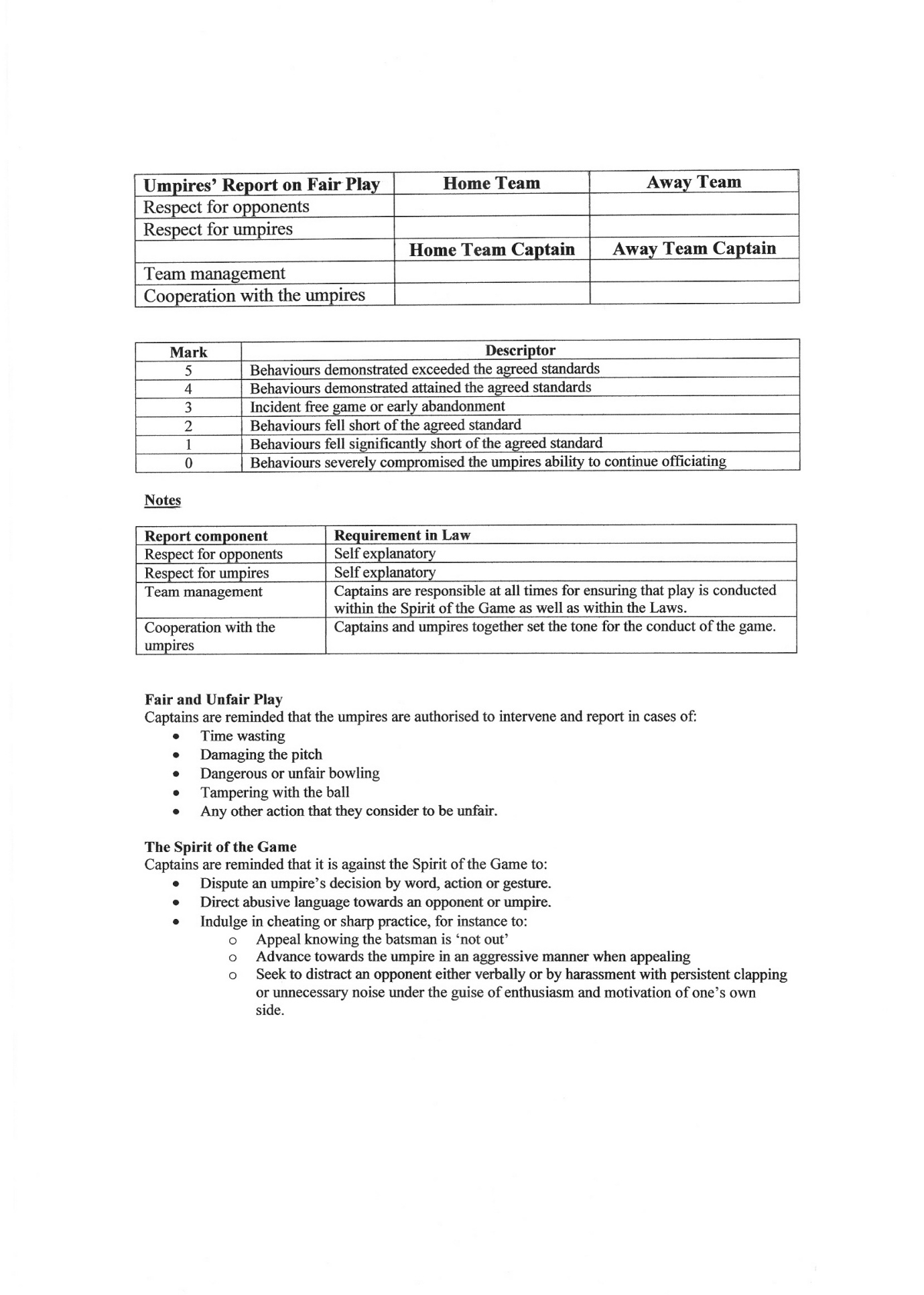 